     администрация ПОСТАНОВЛЯЕТ:1. Внести изменения в постановление администрации МР «Печора» от 13.09.2013 г.         № 1753  «Об оплате труда работников муниципальных учреждений физической культуры и спорта МО МР «Печора»:1.1. приложение 1 изложить в редакции согласно приложению к настоящему постановлению. 2. Настоящее постановление вступает в силу со дня принятия, распространяется на правоотношения, которые возникнут с 01 октября 2013 года, подлежит официальному опубликованию и размещению на официальном сайте муниципального района «Печора».ДОЛЖНОСТНЫЕ ОКЛАДЫРУКОВОДИТЕЛЕЙ, СПЕЦИАЛИСТОВ И СЛУЖАЩИХ МУНИЦИПАЛЬНЫХУЧРЕЖДЕНИЙ ФИЗИЧЕСКОЙ КУЛЬТУРЫ И СПОРТА МО МР «ПЕЧОРА»Должностные оклады руководителей муниципальныхучреждений физической культуры и спорта МО МР «Печора»II. Должностные оклады руководителей, специалистов и служащих муниципальных учреждений физической культуры и спорта МО МР «Печора»  по профессиональнымквалификационным группамПрофессиональная квалификационная группа должностейработников физической культуры и спорта первого уровня:Профессиональная группа должностей работников физической                                     культуры и спорта второго уровня:_______________________________АДМИНИСТРАЦИЯ МУНИЦИПАЛЬНОГО РАЙОНА «ПЕЧОРА»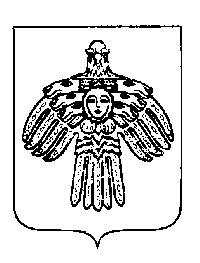 «ПЕЧОРА»  МУНИЦИПАЛЬНÖЙ  РАЙОНСААДМИНИСТРАЦИЯ ПОСТАНОВЛЕНИЕ ШУÖМПОСТАНОВЛЕНИЕ ШУÖМПОСТАНОВЛЕНИЕ ШУÖМ« 13  »  сентября  2013 г.г. Печора,  Республика Коми№ 1755/1О внесении изменений в постановление администрации МР «Печора» от 13.09.2013 г. № 1753  «Об оплате труда работников муниципальных учреждений физической культуры и спорта МО МР «Печора»Глава администрации                                               В. А. Николаев                                Приложение к постановлению администрации МР «Печора»  от 13 сентября 2013г. № 1755/1Приложение 1к постановлению администрации МР «Печора»от 13 сентября 2013г. № 1753№ п/пНаименование должностиДолжностной оклад в зависимости от группы по оплате труда руководителей (рублей)Должностной оклад в зависимости от группы по оплате труда руководителей (рублей)Должностной оклад в зависимости от группы по оплате труда руководителей (рублей)Должностной оклад в зависимости от группы по оплате труда руководителей (рублей)Должностной оклад в зависимости от группы по оплате труда руководителей (рублей)Должностной оклад в зависимости от группы по оплате труда руководителей (рублей)Должностной оклад в зависимости от группы по оплате труда руководителей (рублей)IгруппаIIгруппаIIIгруппаIVгруппаVгруппаVIгруппаVIIгруппа1234567891.Руководитель (директор, заведующий)67906410603056505275489045702.Заместитель руководителя (директора, заведующего)641060305650527548904570-3.Главные специалисты:главный  бухгалтер, главный инженер6410603056505275---№ п/пНаименование должностиДолжностной оклад(рублей)1 квалификационный уровень1.Дежурный по спортивному залу3365 № п/пНаименование должностиДолжностной оклад(рублей)1 квалификационный уровень1.Техник по эксплуатации и ремонту спортивной техники3620